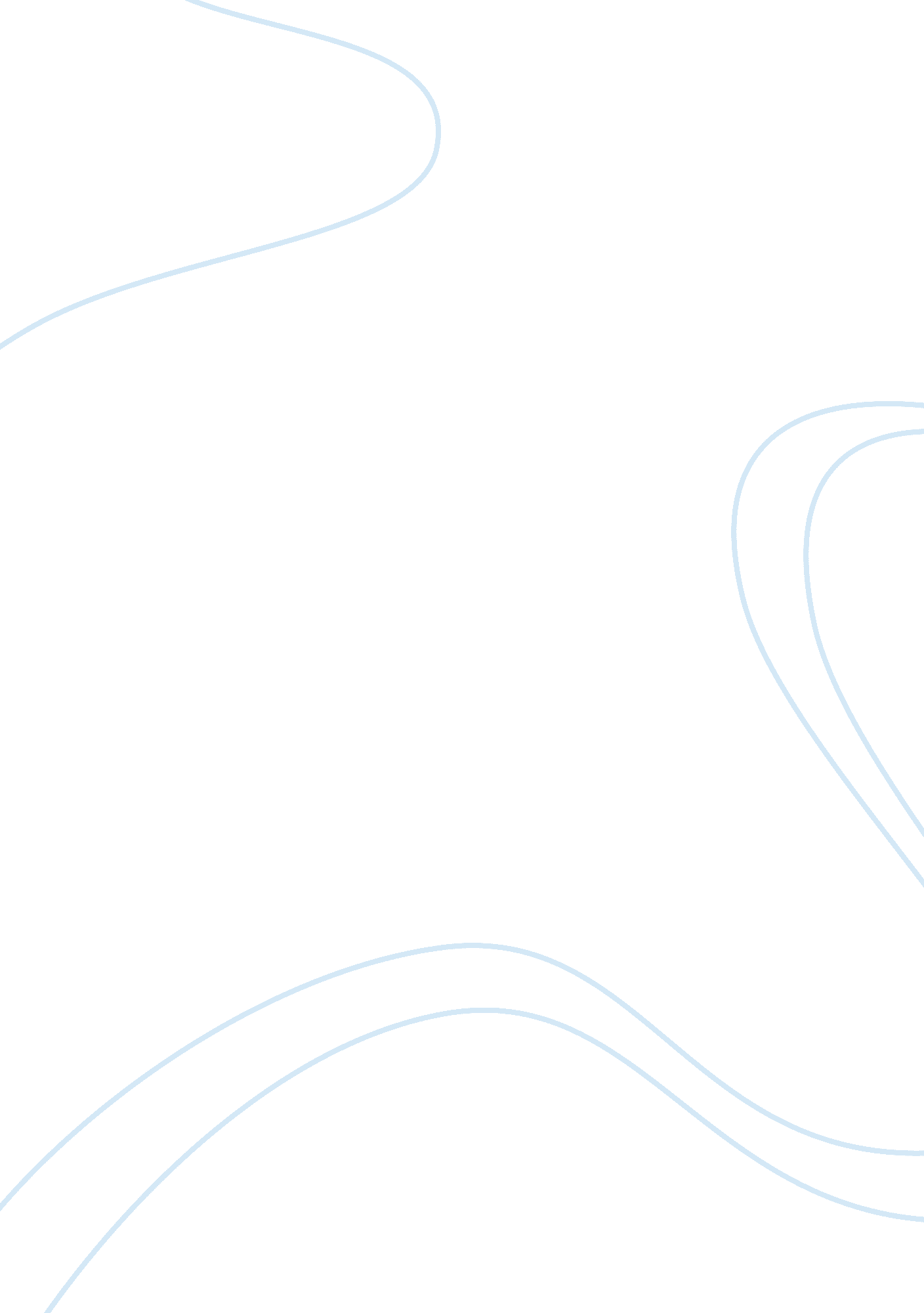 Review on hp spectre x360 15-cho11nrTechnology, Computer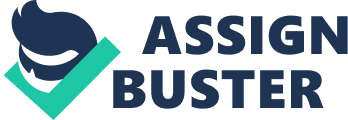 HP laptops have always been at the forefront of producing stylish and premium laptops. Especially with the Spectre lineup, they have up their game with the new HP Spectre x360 15-cho11nr putting more quality where it’s worth. With better specs and upgraded features, the 2-in-1 Spectre x360 15 convertible is earning some comments in the tech world with its better performance and stylish looks. Currently, in the world of laptops, Lenovo, Dell, HP, Samsung, and Apple are running the game majorly. It is a major tug of war amongst these brands to be at the top. At every stage, each brand is upgrading technology and cutting back on price. The Spectre x360 15 is an example for it. Combining the latest hardware and long-lasting battery, HP boasts these features that come with the laptop and promise to deliver an experience that fulfills more than your expectations. About the Brand HP, as a brand, always represented quality and durability. It is always focused on these two aspects rather than honing beauty. But today, they are focusing on beauty and transforming the brand to conquer the present! From unique Desktops models to smartphone sized printers, they are focused on reinventing their brand and products. Reinvention never stops. And so does HP’s new Spectre x360 15 which is HP’s flagship laptop specially engineered to amaze you. Popular belief says that a convertible dumbs down on performance and battery life. Is it true? Or does HP’s reinvention gives a mighty answer to it?! Let’s check it out. Features and Specifications A convertible can’t replace a clamshell. But what if it gets better than a clamshell? Of Course, it does! This new premium convertible of HP makes sure that it answers all the doubts. Locked and loaded with efficient features, the sleek x360 15 battles against the eternal doubt of performance and premium-ness against convertibles. Why do we say that? Let’s take a look! Processor It is equipped with a quad-core IntelВ® Coreв„ ў i7-8550U processor that executes your functions and programs blazing fast. The core of i7-8550U is threaded with four physical cores which are further hyper threaded to produce 8 logical processors. It has a 60% boost in performance. The processor also provides you 4. 0GHz clock speed with Intel Turbo Boost Technology so that performance is not compromised at any cost. This laptop can handle even a mammoth of tasks efficiently. Graphics Along with the processor comes NVIDIAВ® GeForceВ® MX150, which lets you function high-end games and play high resolution as smooth as a finger snap. Supporting the graphics is a dedicated 2 GB GDDR5 which further escalates the performance of videos and games or even 3D visualization for that matter. Truly high end! Design It doesn’t fail even an inch to deliver a premium look and feel. Built with metal casing, it is a 15. 6-inch laptop, sleek and slim for its design. It weighs 4. 59 lbs, roughly 2. 08 kgs, which is much lighter than Dell’s Inspiron 15 2-in-1 convertible. It’s dark ash silver in color and 14. 13 x 9. 84 x 0. 76 inches that gives it ultra-metal beast look but dressed with elegance. Precision is the word for the design of this laptop. Memory It has a freaking 16 GB DDR4 SDRAM which gives it greater efficiency to read files. It is responsible for reading temporary data stored for instant use. The importance of RAM is higher than most specs because even if you ensure that your laptop has a massive hard drive capacity, lesser RAM can slow it down. The RAM size in this sleek beast gets rid of that. Also with DDR4 SDRAM, this laptop can transfer, read or store files faster and smoother! Storage It has 512 GB SSD backed by 16GB SDRAM which is fairly good and proved to store and transfer files with greater speed compared to other convertibles in the range of 512 GB or 256GB SSD. Display Talking about the display, this sleek beast supports 4K (3840 x 2160 resolution) with its IPS display and pops a broad color spectrum and gives out vibrant colors with excellent detail. Playing top games and viewing 4K videos in this cannot be called anything less than a treat. It also has a WLED-backlit touch screen with CorningВ® GorillaВ® Glass. Battery Embedded with an 84 Wh Li-ion 6-cell battery, the 2-in-1 has long-lasting battery life and endures several hours of usage without the need to run for the charger. Ports, Connectors and Speaker It comes with 1 USB 3. 1 Type-Cв„ ў Gen 1, 1 Thunderboltв„ ў 3, 1 HDMI, 1 USB 3. 1 Gen 1 and 1 headphone/microphone combo port. All these bolster up the speed and rate of data transfer. Its Bang & Olufsen speakers deliver crisp and dynamic sound quality which will leave you rocking to the music played (well, only if it’s a groovy song). Energy Efficient The commitment of HP to work towards a sustainable future directly reflects in this laptop. It is ENERGY STARВ® certified, and EPEATВ® Silver registered. Stylus HP gives you a stylus along with the laptop for the artists or creators in you. Even though you find super convenience when drawing or writing with this stylus, it shows a bit delay and latency on usage. Though it has this tiny drawback, it’s not a complete disappointment. For Art, the stylus proves to be a good companion. It fits exactly like a pen in your fingers, and unlike traditional digital pens, you can charge it from the USB Type-C port. What’s in the box? A stylus Pros Strong Processor Long-lasting Battery Efficient Memory Energy Efficient Vibrant Display Sleek Metal Design Cons Latency in Stylus A minor dip in storage Heats up (metal casing) Final Verdict The Spectre x360 15 is lavish in its performance and beauty. The price of the laptop is perfect for the quality it delivers. Right from 4K IPS display to a long-lasting battery, it is suited perfectly for your on-the-go professional needs. 